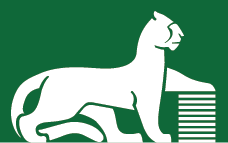 Приложение №5.к Правилам внутреннего контроляАнкета клиента – физического лицаВ случае внесения изменений в идентификационные сведения, а также в сведения о представителях, выгодоприобретателях, бенефициарных владельцах, необходимо предоставить в организацию соответствующие подтверждающие документы.1.1. Анкета клиента – физического лица1.1. Анкета клиента – физического лица1.1. Анкета клиента – физического лицаФамилияИмяОтчество (при наличии последнего)Дата и место рожденияГражданствоДанные документа, удостоверяющего личность: серия (при наличии) и номер документа, дата выдачи документа, наименование органа, выдавшего документ, и код подразделения (при наличии)Данные миграционной карты: номер карты, дата начала срока пребывания и дата окончания срока пребывания в Российской ФедерацииУказанные сведения, устанавливаются в отношении иностранных граждан и лиц без гражданства, находящихся на территории Российской Федерации, в случае если необходимость наличия у них миграционной карты предусмотрена законодательством Российской Федерации.Данные документа, подтверждающего право иностранного гражданина или лица без гражданства на пребывание (проживание) в Российской Федерации: серия (если имеется) и номер документа, дата начала срока действия права пребывания (проживания), дата окончания срока действия права пребывания (проживания), в случае если наличие указанных данных предусмотрено законодательством Российской Федерации.Указанные сведения, указанные в настоящем пункте, устанавливаются в отношении иностранных граждан и лиц без гражданства, находящихся на территории Российской Федерации, в случае если необходимость наличия у них документа, подтверждающего право иностранного гражданина или лица без гражданства на пребывание (проживание) в Российской Федерации, предусмотрена законодательством Российской Федерации.Адрес места жительства (регистрации) или места пребыванияИдентификационный номер налогоплательщика (при наличии)Страховой номер индивидуального лицевого счета застрахованного лица в системе обязательного пенсионного страхования (СНИЛС) (при наличии)Номера телефонов и факсов (при наличии)Являетесь ли Вы иностранным публичным должностным лицом?Являетесь ли Вы должностным лицом публичной международной организации?Являетесь ли Вы лицом, замещающим (занимающим) государственные должности Российской Федерации, должности членов Совета директоров Центрального банка Российской Федерации, должности федеральной государственной службы, назначение на которые и освобождение от которых осуществляются Президентом Российской Федерации или Правительством Российской Федерации, должности в Центральном банке Российской Федерации, государственных корпорациях и иных организациях, созданных Российской Федерацией на основании федеральных законов, включенные в перечни должностей, определяемые Президентом Российской Федерации (далее – публичные должностные лица РФ)?Наименование и адрес работодателя публичного должностного лицаУкажите источники происхождения денежных средств и иного имущества, с которыми будут производится операции?Являетесь ли Вы супругом (-ой), близким родственником (родственником по прямой восходящей и нисходящей линии (отцом, матерью и дочерью, сыном, дедушкой, бабушкой и внуком (-чкой), полнородным и неполнородным (имеющими общих отца или мать) братом/сестрой, усыновителем и усыновленным) иностранного публичного должностного лица, должностного лица публичной международной организации, публичного должностного лица Российской Федерации?Сведения о целях установления и предполагаемом характере деловых отношенийСведения о целях финансово-хозяйственной деятельности.Сведения о финансовом положенииСведения о деловой репутацииИсточники происхождения денежных средств и (или) иного имущества клиентаИнформация о наличии представителей клиентаИнформация о наличии выгодоприобретателей клиентаИнформация о наличии бенефициарных владельцевИная контактная информация (адрес электронной почты, при наличии)1. При наличии представителя клиента, выгодоприобретателя и/или бенефициарного владельца, заполняется анкета – представителя клиента, анкета – выгодоприобретателя, анкета – бенефициарного владельца. 2. При анкетировании клиента физического лица необходимо заполнить опросный лист публичного должностного лица. 1. При наличии представителя клиента, выгодоприобретателя и/или бенефициарного владельца, заполняется анкета – представителя клиента, анкета – выгодоприобретателя, анкета – бенефициарного владельца. 2. При анкетировании клиента физического лица необходимо заполнить опросный лист публичного должностного лица. 1. При наличии представителя клиента, выгодоприобретателя и/или бенефициарного владельца, заполняется анкета – представителя клиента, анкета – выгодоприобретателя, анкета – бенефициарного владельца. 2. При анкетировании клиента физического лица необходимо заполнить опросный лист публичного должностного лица. Дата заполнения анкетыνДаты обновления анкетыνФИО и подпись лица, заполнившего анкетуν